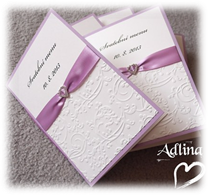 Dle svého téma příležitosti slavnostní tabule vypracuj:písemnou objednávku slavnostní hostinyžádanku na inventář pro 4 osobykterá vychází z menu + couvertu(nezapomeň na inventář k servisu)K práci použij již vypracované slavnostní menu.Odevzdej v elektronické podobě, nejlépe v editoru MS. Word s příponou doc,docx (PDF, Powerpoint – NE!) na e-mail somrovah@seznam.czTermín odevzdání nejpozději do 17. 2. 2021Žádanka na inventář  	například:Kovový inventář				Stolový a sedací inventářMasová vidlička 6ks + 1ks			Stůl…rozměrMasový nůž 6ks + 1ks			Židle 6ks + 1ksSkleněný inventář				Ostatní  inventářPivní pohár 0,33l 6ks + 1ks			Jmenovka 6ks + 1ksSekt – flétna 6ks + 1ks			Menu 6ks + 1ksPorcelánový oinventářDezertní talíř 20ks + 2ksKlubový talíř 6ks + 1ksTextilní inventářUbrus banketní 1ks + rozměr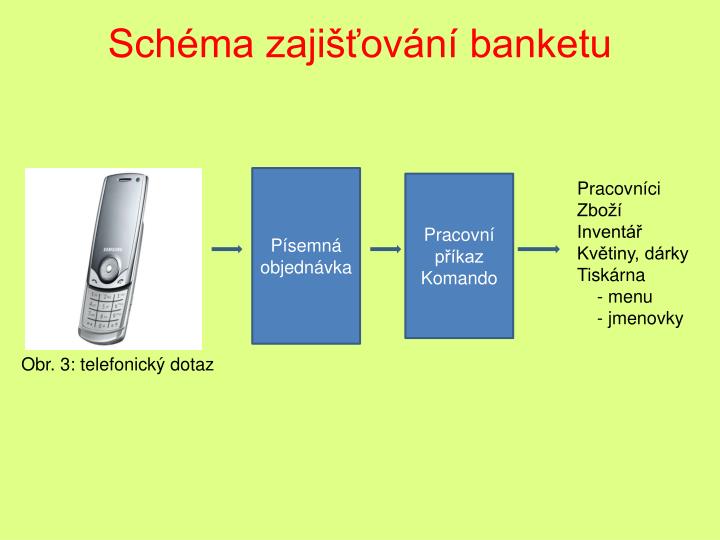 